Дорожно-транспортные происшествия с детьми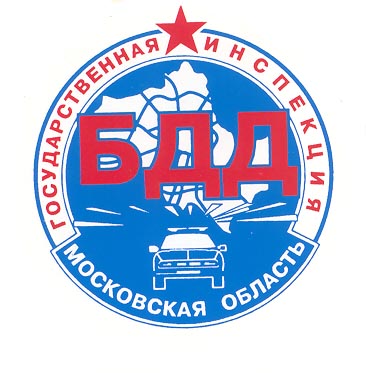 в Московской области                   за 10 месяцев 2019 годаЗа 10 месяцев 2019 года на дорогах Московской области зарегистрировано 452 дорожно-транспортных происшествия с участием детей и подростков в возрасте до 16 лет (в 2018г. - 452), в результате которых 12 юных участников дорожного движения погибли (в 2018г. - 19) и 485 получили травмы различной степени тяжести (в 2018г. - 495).Всего за 10 месяцев 2019 года на территории Московской области произошло 4545 ДТП, в которых 663 человека погибли и 5400 получили ранения.Дети, пострадавшие в результате ДТП, подразделяются на 3 категории участников дорожного движения: пешеходов, пассажиров и водителей:с участием пешеходов произошло 184 ДТП (в 2018г. - 171), в которых 3 ребенка погибли (в 2018г. – 4) и 185 получили ранения (в 2018г. – 172). 63 ДТП зарегистрировано в зоне действия пешеходного перехода. 137 – детей школьного возраста, 51 – дошкольник. 130 детей в момент ДТП находились без сопровождения взрослых. с участием пассажиров зарегистрировано 211 ДТП (в 2018г. – 218), в которых 9 детей погибли (в 2018г. – 13) и 243 ребенка получили травмы различной степени тяжести (в 2018г. – 262). Перевозка 53 юных пассажиров осуществлялась с нарушениями ПДД РФ, то есть без применения детских удерживающих устройств и ремней безопасности.с участием юных водителей зарегистрировано 57 ДТП (в 2018г. – 63), в которых 57 детей (в 2018г. – 61) получили ранения. ДТП с летальным исходом не зарегистрировано (в 2018г. – 2). Только 7 детей управляли вело- или мототранспортом с использованием шлемов, защитной экипировкой подростки не пользовались. В 4-х случаях юных водителей сопровождали родители.Всего за 10 месяцев 2019 года в г.о. Долгопрудный произошло 18 ДТП (в 2018г. – 20), в которых 5 человек погибли (в 2018г. – 3 в т.ч. 1 ребенок) и 17 (в 2018г. – 17) получили травмы различной степени тяжести. С детьми произошло 3 ДТП (в 2018г. – 2), в которых 3 детей (в 2018г. - 1) получили травмы различной степени тяжести. Отдел ГИБДД МУ МВД России «Мытищинское»Основные возрастные категорииДТПДошкольники до 7 лет138Школьники начальных классов от 7 до 10 лет80Школьники начальных классов от 10 до 14 лет153Школьники начальных классов от 14 до 16 лет81ИТОГО:452